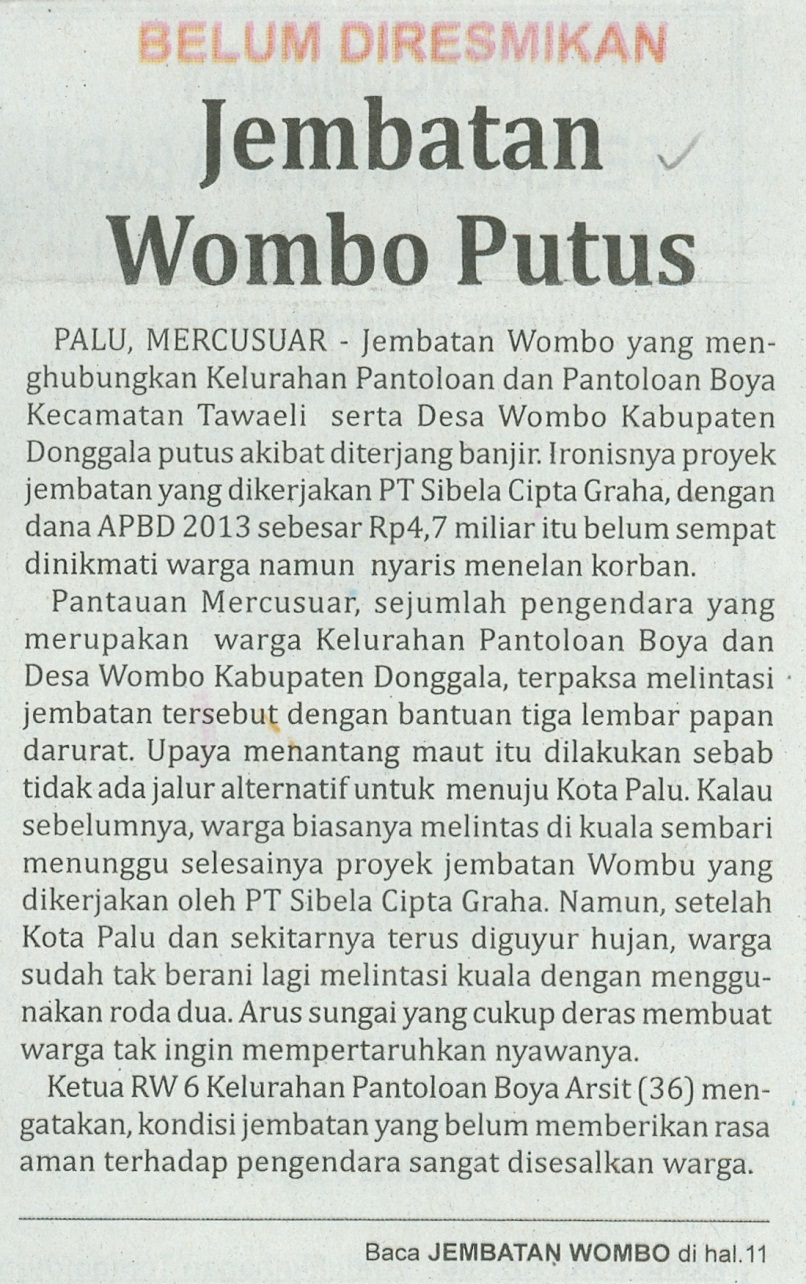 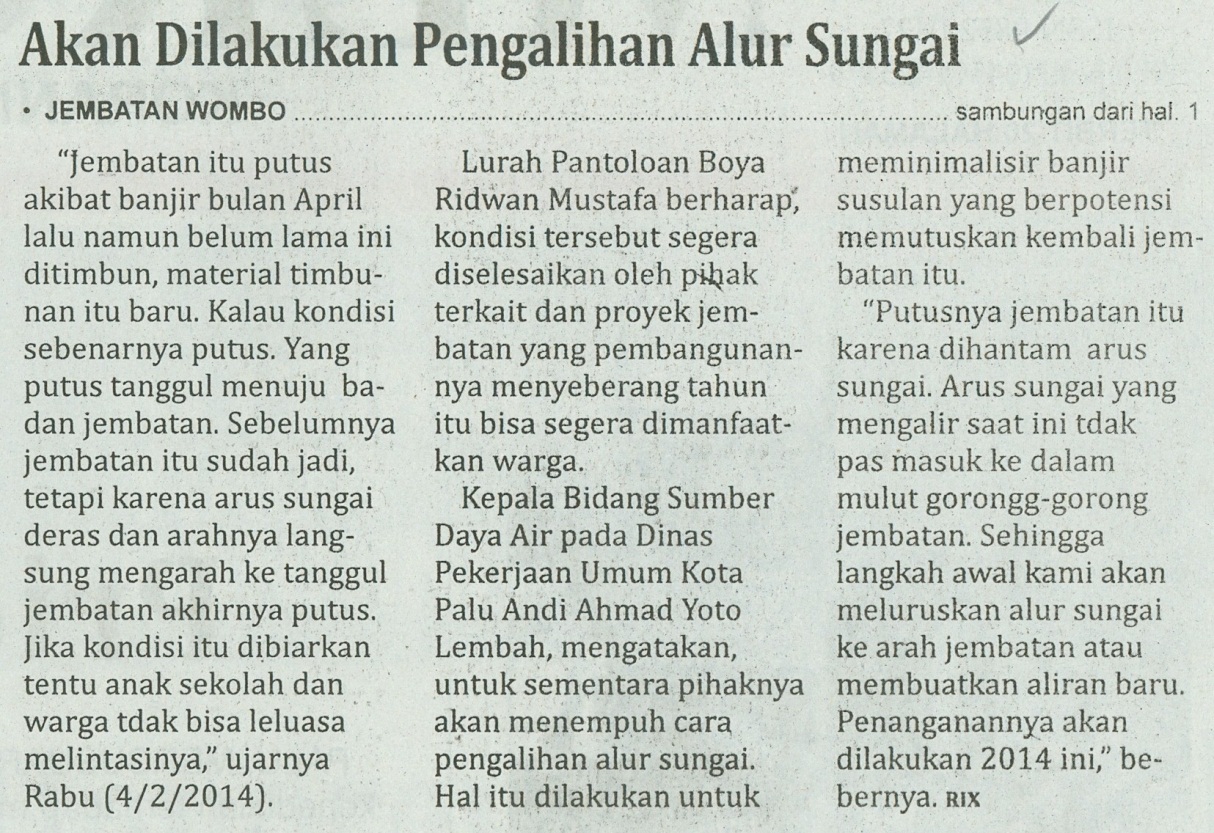 Harian    	:MercusuarKasubaudSulteng IHari, tanggal:Rabu, 05 Februari 2014KasubaudSulteng IKeterangan:Halaman 01  Kolom 13; Hal. 11 Kol. 04-06KasubaudSulteng IEntitas:Kota PaluKasubaudSulteng I